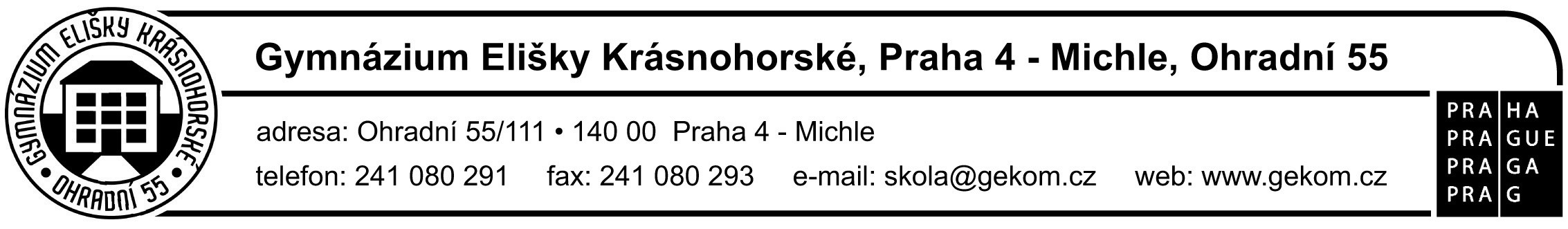 formulář pro nezletilé žákyV Praze dne ...…………………ŽÁDOST O PRODLOUŽENÍ KLASIFIKAČNÍHO OBDOBÍZákonný zástupce (jméno a příjmení) …………………………………................................................., student(ky) ……………………………………………………………………………třídy…...........………, žádá o prodloužení klasifikačního období v předmětech: …………………………………………..…… …………………………………………………………………………………………………………………..z důvodu ………………………………………………………………………………………………………. ………………………….........................................................................................................................do data …………………………………….............................................................................................podpis studenta ……………………		podpis zákonného zástupce ………    ………………Rozhodnutí ředitele školy:Dne ………………………..Mgr. Karel Bednářředitel školyformulář pro zletilé žákyV Praze dne ...…………………ŽÁDOST O PRODLOUŽENÍ KLASIFIKAČNÍHO OBDOBÍPodepsaný(á)…………………………………................................., student(ka) třídy…...........………, žádá o prodloužení klasifikačního období v předmětech: …………………………………………..…… …………………………………………………………………………………………………………………..z důvodu ………………………………………………………………………………………………………. ………………………….........................................................................................................................do data …………………………………….............................................................................................podpis studenta ………………………………………………………………………………………………Rozhodnutí ředitele školy:Dne ………………………..Mgr. Karel Bednářředitel školy